Social Determinant of Health                                                                             Requirements Specification DocumentDocument Change LogSocial Determinant of Health Monthly FileIME has an interest in using standardized measures to assess members’ Social Determinants of Health.  This information is currently collected by each MCO, but is not being standardized or reported in a manner that allows for aggregation of the information. IME would like to increase its capacity to act on these measures both individually and in aggregate.  The information should be collected from all the members within the initial health risk assessment or subsequent health risk assessment or through a stand-alone tool.  Responses can be collected in an online format, over the phone, or via paper survey.  This information will assist in decision-making and increase the quality and outcomes of both individual members and the full population. By collecting this data regularly and with a standardized approach, IME, in partnership with the MCOs, will be able to identify patterns of care, potential drivers of utilization, and costs by detecting high needs high cost cases as well as those who may potentially cost more in the future. Social Determinant of Health File SpecificationsThe file contains the member’s assessments completed for Social Determinant of Health in a given month. The file should contain data two months prior to when the data is imported.  For example if the import date is January 1st, the data in the file will have an assessment date from November 1st through November 30th inclusive. Please see the Processing Schedule below.Frequency: Monthly (1st business day of every month)Three files are sent from each MCO to IME, the Header file, Detail file and a Log TXT file.  The Log TXT file will only contain the names of the files sent and the number of records, delimited by “|”.  The Log TXT file will not be sent until the successful FTP completion of the Header and Detail files.Mockup Log file from MCO will look as below: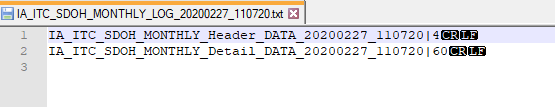 File Drop Location and name for files coming from MCO’s  The goals of the Social Determinant of Health file are:To determine the percentage of members completed Social Determinant of Health screening. To keep a History of SDOH data in the Data Warehouse.   SDOH data stored in data warehouse will be used to create reports in future.Shown below is the file layout for the Social Determinant of Health Monthly file. Please note that the file is pipe delimited.Social Determinant of Health Monthly Header and Detail File LayoutORIGINAL_RECIP_IDORIGINAL_RECIP_ID is the State ID associated to the member. Example: 2013960FORIGINAL_RECIP_ID with blank value or more than field length of 8 in the incoming files from MCO’s will be considered as invalid and the file will be rejected. COLLECTION_METHODMCO_PLAN_ID GENDERDATE_OF_BIRTHDATE_OF_BIRTH is stored in CCYYMMDD format in the data warehouse. State’s EDBI team expects MCO’s to send the value for this field in CCYYMMDD format. Example: 19700825DATE_OF_BIRTH of a member cannot be a future date, blank or null.ZIPCODEZip code is stored with field length of 5 in the data warehouse.State’s EDBI team expects MCO’s to send the value for this field in not more than 5 numbers.Zip codes with all zeroes (00000) is accepted as a valid value.Blanks are not accepted in ZIPCODE field.Any zip codes with blank value or more than field length of 5 in the incoming files from MCO’s will be considered as invalid and the file will be rejected.ENROLL_DATEENROLL_DATE is the most recent enrollment date of a member with the MCO identified in MCO_PLAN_ID (A or C).ENROLL_DATE is stored in CCYYMMDD format in the data warehouse. State’s EDBI team expects MCO’s to send the value for this field in CCYYMMDD format. Example: 20160407ENROLL_DATE of a member cannot be before the start of Managed Care Organization’s transition in Iowa. ENROLL_DATE prior to April 01, 2016 is considered as an invalid enroll date.ENROLL_DATE cannot be a future date, blank or null.If a member rejoins MCO after suspension then it will result a new ENROLL_DATE.If a member moves from one product to another then the original ENROLL_DATE is sent.SURVEY_CCYYMM SURVEY_CCYYMM is the active month of the SDoH file state receives from MCO. For example: On April 01 2020, MCO’s will be sending February file with 202002 in SURVEY_CCYYMM field.SURVEY_CCYYMM cannot be blank or null or future month.Standard 13 Questions for both MCO’sThere are total 13 standard questions (Q1 to Q13), which are common for both MCOs. Other than 13 standard questions, there are additional questions for each MCO with different question descriptions and responses. All the questions are mentioned below.Each Question from the questionnaire is given a unique field name and answers are mapped as explained below:QUESTION_ID:  Q1How many family members including yourself, do you currently live with?Answer for this question need to be filled with numbers from 0 to 99.Note:  Only numeric values are accepted as valid response for Q1. Any value other than numeric in the incoming files from MCO’s for Q1 will be considered as invalid and the file will be rejected.QUESTION_ID:  Q2What is your housing situation today?QUESTION_ID:  Q3How difficult is it for you to understand information that doctors, nurses, and other health professionals tell you? Would you say it is:QUESTION_ID:  Q4What is your current work situation?QUESTION_ID:  Q5In the past year have you or any family members you live with been unable to get any of the following when it was really needed? Check all that applyFor Q5, members can select multiple answers.QUESTION_ID:  Q6If you have trouble getting transportation when you need it, what is the main reason you cannot get to where you want to go?QUESTION_ID:  Q7Stress is when someone feels tense, nervous, anxious, or can’t sleep at night because their mind is troubled. How stressed are you?QUESTION_ID:  Q8        How often do you feel unsafe in your neighborhood?QUESTION_ID:  Q9 In the past year have you been afraid of your partner or ex-partner?QUESTION_ID:  Q10During the past 12 months, have you had a dental problem which you would have liked to see a dentist about but you did NOT see a dentist?QUESTION_ID:  Q11This question is answered only when Q10 is answered as ‘Yes’ (A)If yes, what is the main reason you have not visited the dentist in the last 12 months?QUESTION_ID:  Q12 In the past 12 months have you gone to a hospital emergency room for a dental problem?QUESTION_ID:  Q13 “I can manage and control health problems”Choose your health confidence number from 0 (Very Low) to 10 (Very High) or NA = You have no health problems or risks to your healthAdditional 9 questions for MCOQUESTION_ID:  Q14In general, how would you rate your health?QUESTION_ID:  Q15Have you ever been told by a doctor or health care provider that you have any of these conditions?  QUESTION_ID:  Q16How many medicines are you currently taking that were prescribed by your doctor or health care provider?QUESTION_ID:  Q17How many times have you been in the Emergency Department in the last 3 months?QUESTION_ID:  Q18During the past month, have you often been bothered by feeling down, depressed, or hopeless?QUESTION_ID:  Q19Would you be interested in quitting tobacco use within the next month?QUESTION_ID:  Q20During the past month, have you often been bothered by little interest or pleasure in doing things?QUESTION_ID:  Q21Have you or a health care provider been concerned about your weight?QUESTION_ID:  Q22Are you interested in losing weight?Additional 9 questions for MCOsQUESTION_ID:  Q14How do you feel your or your child’s health, has been recently?QUESTION_ID:  Q15Have you or your child ever been told you have any of the following health conditions? For Q15, members can select multiple answers.QUESTION_ID:  Q16How many prescription medicines do you or does your child take each month?QUESTION_ID:  Q17How many times have you or has your child been seen in the emergency room in the last year?QUESTION_ID:  Q18Any feelings you or your child has had during the last two weeks. For Q18, members can select multiple answers.QUESTION_ID:  Q19 Do you or does your child need help with any of the following? For Q19, members can select multiple answers.QUESTION_ID:  Q20 Do you or does your child need help managing weight? QUESTION_ID:  Q21Do you or does your child smoke tobacco? QUESTION_ID:  Q22If yes, would you like assistance quitting? Social Determinant of Health Error File Both Header and Detail files are rejected if there is any value other than the above listed valid values in QUESTION_ID and QUESTION_RESPONSE_VALUE fields.Error File Drop Location and outgoing error file name to be sent to MCO  Error File layout:Below are the file layouts for error file sent to MCO from the State of Iowa.Process RequirementsBoth Header and Detail files will be validated and an error row will be created in the error file for each error encountered.  If the error file contains any errors then no data will be loaded into the State’s Data Warehouse and both the header file and detail file will be rejected.  All data must be valid in the header file and the detail file before any data is loaded in the State’s Data Warehouse. If the files are rejected, the MCO will correct the rows in error and resend the header and detail files.  For example:Header and Detail files will be rejected and no data will be loaded into the State’s Data warehouse when ORIGINAL_RECIP_ID exists in Detail file and doesn’t exist in Header file. Same reject process is followed when ORIGINAL_RECIP_ID exists in Header file and doesn’t exist in Detail file.The files will be loaded in active month order.  For example the January 2020 file will be loaded prior to February 2020 file. The current month’s files will not be loaded into the Data Warehouse until all the issues with previous month’s files are corrected and loaded.MCO will be sending three months of test files for the active months of October 2019, November 2019, and December 2019 to test this process.  MCO will be sending two months of test files for the active months of February 2020 and March 2020 to test this process.State EDBI team should receive test files from both MCO’s by April 24, 2020. The data elements that are marked with * in the File Layout should mimic production data.First Production run will be for the active month of March 2020.  The first production file should be received from MCO’s on or before May 22, 2020.Following the processing schedule outlined above (page 1), MCO’s send SDoH file for the active month of April 2020 on or before May 31, 2020. The next active month files will follow same processing schedule.The MCO may send SDoH Header and Detail files prior to the date the processing schedule indicates.  The State will process files as indicated on the processing schedule.MCO should continue to send existing reports for SDoH (if any).  These may overlap with new reports.  At the appropriate time the existing reports may be discontinued or suspended.  IME expects from MCO’s to send back the corrected files within 1 week of receiving the error file.IME decided on two iterations for 2 weeks maximum to send back the corrected files for a given month.Any communication and notifications to IME EDBI team on SDoH files from MCO’s are sent to: XXXXX@dhs.state.ia.usAny communication and notifications on SDoH files to MCO are sent to: Any communication and notifications on SDoH files to MCO are sent to: For each question, any value other than the mentioned values in this document will be considered as invalid response and the file will be rejected.Below is an example of member’s SDOH data:In the month of March, a member was eligible and enrolled with MCO A and completed SDOH. In May, this member switched MCO’s and moved to MCO B. In this case, this member should exist in March file sent by MCO A in the month of May even though the member is with MCO B in May.Processing Overview MCO places Header and Detail files for the month of February 2020 in the SFTP File Drop Location  SFTP file drop location:      File Names:   State processes both Header and Detail files. The Detail file contains errors:Row 1 and Row 10 each contain one column in error and Row 20 contains 2 columns in error.The columns in error are circled in red and hi-lighted. 1) MCO Plan Id	2) Question Id	3) Question Response ValueImage of the Detail file with errors identified State creates an error file, NOTE:  The date time stamp on the error file will match with the Detail file date time stamp. State sends an email to MCO contacts that the Detail file has errors and an error file has been placed on the SFTP server.NOTE:   Row 1 in the error file correlate to 1 error on Row 1 on the Detail file screenshot.Row 2 in the error file correlate to 1 error on Row 10 on the Detail file screenshot.Rows 3 and 4 in the error file correlate to 2 errors on Row 20 on the Detail file screenshot.      MCO processes the Error file and corrects all the errors.MCO notifies the State that the Detail file has been corrected and has placed Header file and corrected Detail file in the SFTP drop location.State processes both Header and Detail files. Above mentioned error processing is also followed in a similar way if there are any errors in Header file.Sample Reject reasons for Header file are:ORIGINAL_RECIP_ID is invalidDate_of_Birth is InvalidGender is Invalid Collection_Method is Invalid SURVEY_CCYYMM is Invalid Enroll_Date is Invalid MCO_Plan_ID is Invalid 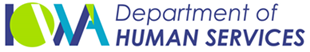 Iowa Department of Human Services (DHS)
Iowa Medicaid Enterprise (IME)Iowa Medicaid Enterprise (IME)Iowa Medicaid Enterprise (IME)Business Owner:Document Author:Team:Team Lead:VersionChanged DateChanged ByReasonSocial Determinant Of HealthActive DayActive MonthState receives file by theLast day of Active Month +1 MonthState processes file onFirst Day of Active Month +2 MonthsJanuary  31JanuaryFebruary  28/29March 1February  28/29FebruaryMarch  31April 1March  31MarchApril  30May 1April  30AprilMay 31June 1May 31MayJune 30July 1June 30JuneJuly 31August 1July 31JulyAugust 31September 1August 31AugustSeptember 30October 1September 30SeptemberOctober 31November 1October 31OctoberNovember 30December 1November 30NovemberDecember 31January 1December 31DecemberJanuary  31	February 1	Social Determinant of Health - Monthly Header File layoutSocial Determinant of Health - Monthly Header File layoutSocial Determinant of Health - Monthly Header File layoutSocial Determinant of Health - Monthly Header File layoutSocial Determinant of Health - Monthly Header File layoutField/ColumnMandatory \ OptionalData TypeDelimiterDescription*ORIGINAL_RECIP_IDMVARCHAR(08)Pipe(|)Medicaid Member ID (State ID)DATE_OF_BIRTHMVARCHAR(08)Pipe(|)Member's Date of Birth (CCYYMMDD)GENDERMVARCHAR(01)Pipe(|)Member's GenderZIPCODEMVARCHAR(05)Pipe(|)Member's Zip CodeCOLLECTION_METHODMVARCHAR(01)Pipe(|)SDOH Collection methodENROLL_DATEMVARCHAR(08)Pipe(|)Member Enrollment Date (CCYYMMDD)*SURVEY_CCYYMMMVARCHAR(06)Pipe(|)SDOH Questionnaire Month (CCYYMM)*MCO_PLAN_IDM VARCHAR(02)Pipe(|)MCO Plan ID to differentiate MCO'sSocial Determinant of Health - Monthly Detail File layoutSocial Determinant of Health - Monthly Detail File layoutSocial Determinant of Health - Monthly Detail File layoutSocial Determinant of Health - Monthly Detail File layoutSocial Determinant of Health - Monthly Detail File layoutField/ColumnMandatory \ OptionalData TypeDelimiterDescription*ORIGINAL_RECIP_IDMVARCHAR(08)Pipe(|)Medicaid Member ID (State ID)*MCO_PLAN_IDM VARCHAR(02)Pipe(|)MCO Plan ID to differentiate MCO's*SURVEY_CCYYMMMVARCHAR(06)Pipe(|)SDOH Questionnaire Month (CCYYMM)QUESTION_IDMVARCHAR(03)Pipe(|)Short Description of the QuestionQUESTION_RESPONSE_VALUEMVARCHAR(10)Pipe(|)Question Response COLLECTION_METHODShort DescriptionA Paper MailBE-mail or Website or Web ApplicationCPhoneDOtherMCO_PLAN_ID Short Description Long DescriptionGENDER Description MMaleFFemaleUUnknown/OtherQ2 - QUESTION_RESPONSE_VALUEDescriptionAI have housing today and I am NOT worried about losing housing in the next 6 monthsBI have housing today but I AM worried about losing housing in the next 6 monthsCI do not have housing today but I am staying with othersDI do not have housing today but I am staying in a hotelEI do not have housing today but I am staying in a shelterFI am living outside on the street, on a beach, in a car, or in a parkQ3 - QUESTION_RESPONSE_VALUEDescriptionAVery EasyBSomewhat EasyCSomewhat Difficult	DVery DifficultQ4 - QUESTION_RESPONSE_VALUEDescriptionAUnemployedBPart-time or Temporary WorkCFull-time WorkDOtherwise unemployed but not seeking work (Ex: Student, retired, disabled, unpaid primary caregiver)Q5 - QUESTION_RESPONSE_VALUEDescriptionAFoodBClothingCDental CareDMental Health CareEUtilitiesFEye CareGChild CareHPhoneIMedical CareJTransportationQ6 - QUESTION_RESPONSE_VALUEDescriptionAI do not have trouble getting transportationBCosts too muchCCar broke downDI do not have a personal vehicle	EPerson who usually takes me is unavailableFTransit system not availableQ7 - QUESTION_RESPONSE_VALUEDescriptionANot at all	BSomewhatCA little bitDQuite a bitEVery MuchQ8 - QUESTION_RESPONSE_VALUEDescriptionANever	BRarely	CSometimesDFairly OftenEFrequentlyQ9 - QUESTION_RESPONSE_VALUEDescription	AYesBNoCUnsureDI have not had a partner in the past yearEQuite a bitFVery MuchQ10 - QUESTION_RESPONSE_VALUEDescriptionAYesBNoQ11 - QUESTION_RESPONSE_VALUEDescriptionAFear, apprehension, nervousness, pain, dislike goingBCost	CDo not have/know a dentist	DDid not have timeECannot get to the office (no appointments available)  FHave not thought about itGCannot get to the office/clinic (too far away, no transportation)HOther prioritiesQ12 - QUESTION_RESPONSE_VALUEDescriptionAYes, For dental pain/infectionBYes, For dental trauma/accidentCYes, Other	DNoQ14 - QUESTION_RESPONSE_VALUEDescriptionAExcellentBVery GoodCGood	DFairEPoorFUnknownQ15 - QUESTION_RESPONSE_VALUEDescriptionAHeart DiseaseBCancerCAsthma as an AdultDDiabetes Type 1EDiabetes Type 2FPre-diabetesGArthritisHChronic Kidney DiseaseICOPD/ EmphysemaJHepatitisKHigh blood pressureLHigh cholesterolMHIVNLearning disabilityOSickle Cell Disease (not trait)PStrokeQTransplantRDo you have any other conditions not listed above?SAny Other ConditionQ16 - QUESTION_RESPONSE_VALUEDescriptionA0 PrescriptionsB1-3 PrescriptionsC4-7 PrescriptionsDGreater than or equal to 8 PrescriptionsEUnknownQ17 - QUESTION_RESPONSE_VALUEDescriptionANoneBOne timeCTwo timesDThree or more timesEUnknownQ18 - QUESTION_RESPONSE_VALUEDescriptionAYesBNoCUnknownQ19 - QUESTION_RESPONSE_VALUEDescriptionAYesBNoCUnknownQ20 - QUESTION_RESPONSE_VALUEDescriptionAYesBNoCUnknownQ21 - QUESTION_RESPONSE_VALUEDescriptionAYes - OverweightBYes - UnderweightCNoDUnknownQ21 - QUESTION_RESPONSE_VALUEDescriptionAYesBNoCI am unable to exercise due to medical conditionsDUnknownQ14 - QUESTION_RESPONSE_VALUEDescriptionAExcellentBVery GoodCGood	DFairEPoorQ15 - QUESTION_RESPONSE_VALUEDescriptionA1Heart Disease, YesA2Heart Disease, No A3Heart disease, Not sureA4Heart disease, N/AB1Breast Cancer, YesB2Breast Cancer, NoB3Breast Cancer, Not sureB4Breast Cancer, N/AC1 Colorectal Cancer, YesC2Colorectal Cancer, NoC3Colorectal Cancer, Not SureC4Colorectal Cancer, N/AD1Cervical Cancer, YesD2Cervical Cancer, NoD3Cervical Cancer, Not SureD4Cervical Cancer, N/AE1Other Cancer, YesE2Other Cancer, NoE3Other Cancer, Not SureE4Other Cancer, N/AF1Asthma, YesF2Asthma, NoF3Asthma, Not SureF4Asthma, N/AG1Other respiratory illness such as bronchitis or emphysema, YesG2Other respiratory illness such as bronchitis or emphysema, NoG3Other respiratory illness such as bronchitis or emphysema, Not SureG4Other respiratory illness such as bronchitis or emphysema, N/AH1Back pain, YesH2Back pain, NoH3Back pain, Not SureH4Back pain, N/AI1High blood Pressure, YesI2High blood Pressure, NoI3High blood Pressure, Not SureI4High blood Pressure, N/AJ1Arthritis, YesJ2Arthritis, NoJ3Arthritis, Not SureJ4Arthritis, N/AK1Diabetes, YesK2Diabetes, NoK3Diabetes, Not SureK4Diabetes, N/AL1Pre-diabetes, YesL2Pre-diabetes, NoL3Pre-diabetes, Not SureL4Pre-diabetes, N/AM1Behavioral health condition, YesM2Behavioral health condition, NoM3Behavioral health condition, Not SureM4Behavioral health condition, N/AN1Any other chronic condition not listed, YesN2Any other chronic condition not listed, NoN3Any other chronic condition not listed, Not SureN4Any other chronic condition not listed, N/AQ16 - QUESTION_RESPONSE_VALUEDescriptionANoneBOne to twoCThree to fourDMore than fourQ17 - QUESTION_RESPONSE_VALUEDescriptionANoneBOne or two timesCThree to four timesDMore than four timesQ18 - QUESTION_RESPONSE_VALUEDescriptionA1Little or no interest in doing things, YesA2Little or no interest in doing things, NoA3Little or no interest in doing things, Not SureA4Little or no interest in doing things, N/AB1Stressed, YesB2Stressed, NoB3Stressed, Not SureB4Stressed, N/AC1Down, depressed or hopeless, YesC2Down, depressed or hopeless, NoC3Down, depressed or hopeless, Not SureC4Down, depressed or hopeless, N/AD1Bad or guilty about drinking and/or recreational drug use, YesD2Bad or guilty about drinking and/or recreational drug use, NoD3Bad or guilty about drinking and/or recreational drug use, Not SureD4Bad or guilty about drinking and/or recreational drug use, N/AE1Criticized by family or friends about drinking and/or recreational drug use, YesE2Criticized by family or friends about drinking and/or recreational drug use, NoE3Criticized by family or friends about drinking and/or recreational drug use, Not SureE4Criticized by family or friends about drinking and/or recreational drug use, N/AQ19 - QUESTION_RESPONSE_VALUEDescriptionA1Transportation, YesA2Transportation, NoA3Transportation, Not SureA4Transportation, N/AB1Food, YesB2Food, NoB3Food, Not SureB4Food, N/AC1Shelter, YesC2Shelter, NoC3Shelter, Not SureC4Shelter, N/AD1Stress Management, YesD2Stress Management, NoD3Stress Management, Not SureD4Stress Management, N/AE1Clothing, YesE2Clothing, NoE3Clothing, Not SureE4Clothing, N/AQ20 - QUESTION_RESPONSE_VALUEDescriptionAYesBNoQ21 - QUESTION_RESPONSE_VALUEDescriptionAYesBNoQ22 - QUESTION_RESPONSE_VALUEDescriptionAYesBNoSocial Determinant of Health – Header - Error File layoutSocial Determinant of Health – Header - Error File layoutSocial Determinant of Health – Header - Error File layoutSocial Determinant of Health – Header - Error File layoutField/ColumnData TypeDelimiterDescriptionReject File NameVARCHAR(50)Pipe(|)Name of the original File name that was rejectedRow Reject ReasonVARCHAR(50)Pipe(|)Reason for Rejecting the Row*ORIGINAL_RECIP_IDVARCHAR(8)Pipe(|)Medicaid Member ID (State ID)DATE_OF_BIRTHVARCHAR(08)Pipe(|)Member's Date of Birth (CCYYMMDD)GENDERVARCHAR(01)Pipe(|)Member's GenderZIPCODEVARCHAR(05)Pipe(|)Member's Zip CodeCOLLECTION_METHODVARCHAR(01)Pipe(|)SDOH Collection methodENROLL_DATEVARCHAR(08)Pipe(|)Member Enrollment Date (CCYYMMDD)*SURVEY_CCYYMMVARCHAR(06)Pipe(|)SDOH Questionnaire Month (CCYYMM)*MCO_PLAN_IDVARCHAR(02)Pipe(|)MCO Plan ID to differentiate MCO'sSocial Determinant of Health – Detail - Error File layoutSocial Determinant of Health – Detail - Error File layoutSocial Determinant of Health – Detail - Error File layoutSocial Determinant of Health – Detail - Error File layoutField/ColumnData TypeDelimiterDescriptionReject File NameVARCHAR(50)Pipe(|)Name of the original File name that was rejectedRow Reject ReasonVARCHAR(50)Pipe(|)Reason for Rejecting the Row*ORIGINAL_RECIP_IDVARCHAR(08)Pipe(|)Medicaid Member ID (State ID)*MCO_PLAN_IDVARCHAR(02)Pipe(|)MCO Plan ID to differentiate MCO's (CCYYMMDD)*SURVEY_CCYYMMVARCHAR(06)Pipe(|)SDOH Questionnaire Month (CCYYMM)QUESTION_IDVARCHAR(03)Pipe(|)Short Description of the QuestionQUESTION_RESPONSE_VALUEVARCHAR(10)Pipe(|)Question Response File ErrorsFiles RejectedMCO Corrects File(s)MCO Resends Files Files State LoadsHeader File contains   1 error  Detail  File contains   0 errorHeader FileDetail FileHeader FileHeader FileDetail File           ---Header File contains   0 error  Detail  File contains   1 errorHeader FileDetail FileDetail FileHeader FileDetail File            ---Header File contains   1  error  Detail  File contains   1 errorHeader FileDetail FileHeader FileDetail FileHeader FileDetail File           ---Header File contains   0 error  Detail  File contains   0 error        ---         ---Header FileDetail File